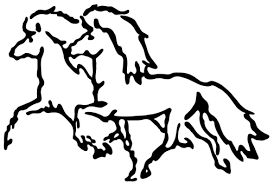 Bestyrelsesmøde i Blossi d. 19.04.23 kl. 18.30hos Susanne, Hulhøjvej, VemmelevREFERAT:Tilstede: Rikke, Susanne, Miriam, Tina, May, Kirstine, NinaBededagsstævnet maj 23: Miriam og Nina deltog i et online tovholdermøde, og de refererede derfra:Miriam skal hjælpe som speaker en del af stævnetNina laver plan for en gruppe hjælpere: Ledvogtere, Indpiskere og Rengøring af toiletter.Nina gjorde under mødet opmærksom på, at vi i Blossi var ærgerlige over processen i samarbejdet, navnlig havde vi savnet kommunikation i forhold til stævnetilmeldingens indhold og tidspunkt for offentliggørelse. Anemonetur i Bidstrupskovene v. Margrethe Andersen som guide d. 30.04.: Der er få tilmeldte ryttere (pt. ca. 5). Der er ønske om, at turen bliver rolig, så alle ryttere og heste kan deltage. Det vil Kirstine give videre til Margrethe.  Kaffe Keppni d. 20.05.23: Bestyrelsen mødes kl. 10.00 og klargør kaffebord, grusfolde, banemarkering, hvis vi rider inde, lydanlæg (May er chef ).Indtjek fra kl. 11: Nina (Ryttere må lave folde på græs). Parkering tæt!Kage/kaffe: Nina (boller, kaffe, mælk, krus), Kirstine (kage). Vi skal have mere kage/slik – det finder vi ud af.Vi rider ude, hvis det er godt og vindstille vejr. Ellers går vi i huset pga. lyden.Indpisker: Kirstine (hente ryttere fra opvarmning til banen)Nina laver dommersedler klar. Vi er sekretær på skift (Nina starter, da hun ikke skal ride)Speakeren (Miriam og Rikke på skift) præsenterer ryttere i de enkelte heats og styrer tiden.Ramme for ridt: Vi afsætter max 15 min. til hvert heat. Der rides på speakers kommando. Da der er forskel på antallet af opgavedele (fra 3-5 stk.), er dommerne med til at vurdere, hvornår de enkelte heats afsluttes. Der er skridtpauser mellem hver opgavedel, og der vendes volte efter 3-5 min. Dommerne deles om en mikrofon, og de kommenterer kvaliteten af gangarten, takt, stabilitet, hastighed, bæring, kontakt mellem hest og rytter mm. men også gerne mere generelle udfordringer ift. træning af bestemte områder. Rytterne får hver en dommerseddel med sig.Dommerne bliver enige om, hvilken rytter, som fortjener en præmie for God, harmonisk ridning. (gode hjælpere, god kontakt mm.) OBS: Denne præmie skal købes! Nina skriver en guide om hele konceptet til dommerne Marie-Louise og Romy senest 1.maj. Nina laver endeligt program, når tilmeldingen er slut (det vil være nice, hvis der er en, der vil hjælpe) og sender det ud til deltagerne.Evt. Miriam deltog i et nyligt afholdt online møde arrangeret af DI om udstyr og nye regler ved stævner. Det handler meget om nyt blik på hestevelfærd. Der er især sket store ændringer ift. bid. Vi har stadig en del ting fra den tid, hvor vi arrangerede stævner. F.eks. div. køkkenudstyr og ting fra sekretariatsvognen (pointtavler mm.) Inden næste møde får vi et overblik hjemme i privaten og vi beslutter efterfølgende, hvad vi skal gøre med det hele – Det kan tænkes, at en eller flere klubber er interesseret i noget af det. Næste møde: 21.06. kl. 18.30 hos Rikke, Gartnerhaven 20, 4230 SkælskørRef. Nina 